What is the most common reason for losing a cleaning contract?Restroom dissatisfaction!Restrooms make up less than 5% of building size, have 40% of the total soil load in a building, and 50% of building complaints.Learn about right towel, tissue, & hand soap dispensing systems!This Restroom and Office Cleaning seminar will show you how.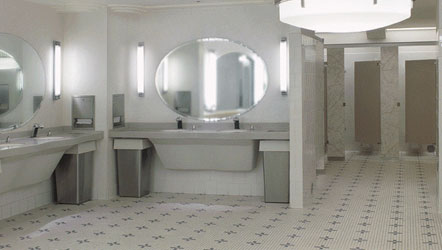 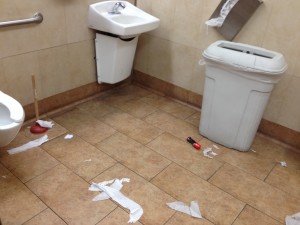 VSGet an edge on the competition Restroom cleaning, office cleaning, and touch point cleaningStep-by-step information sheet on “How to Clean a Restroom” and “How to Clean an Office”Checklist of all items needed to clean a restroom and an office.Hands-on Training Requirements of the new Globally Harmonized SystemInvestment:  $49.95 Presenters:    Jim Traudt, VP Sales Right Choice Janitorial Supply, LLC		 Tom Parris, Regional Sales Manager Spartan Chemical, Inc.Location:  	Right Choice Janitorial Supply, LLC Training Room                   	6464 N Teutonia Avenue                   	Milwaukee, WI  53209Date:  	Wednesday April 12th, 2017      Time:		1:30pm -3:30pm                                  Email us at craigjr@rightchoicejanitorial.com to register for this seminar.6464 N. Teutonia Avenue, Milwaukee, WI  53209, Ph. 414-716-2000, Fax 414-716-2020Cleaning a Restroom Product Checklist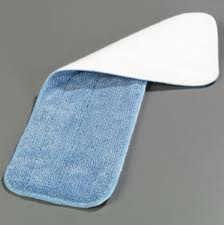 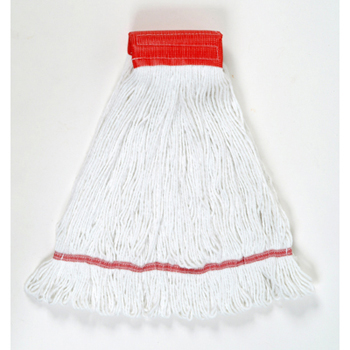 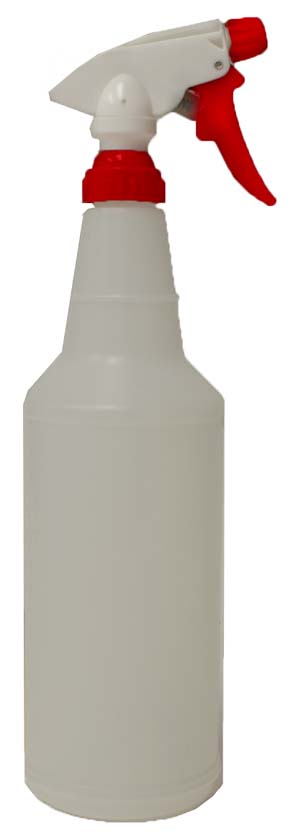 Trigger Spray Bottles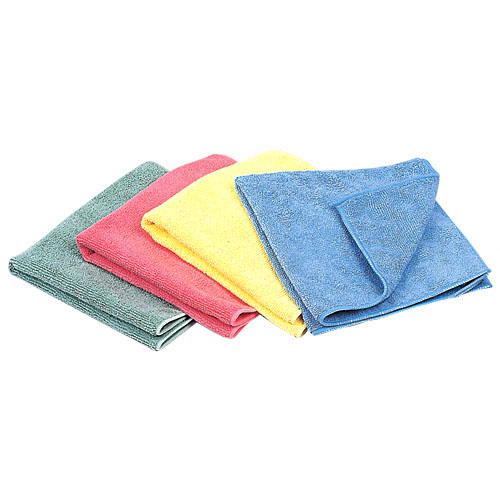 Clean ClothsFlat Mop System Wet Mop and Handle2 buckets with wringers OR                                                                                                      1 bucket and a pump up sprayer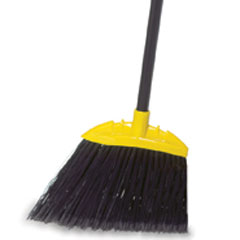 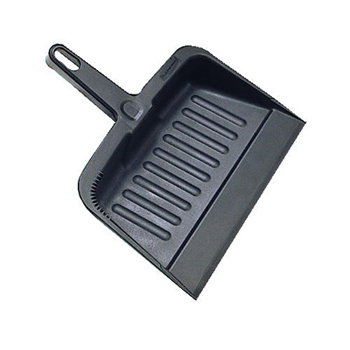 Broom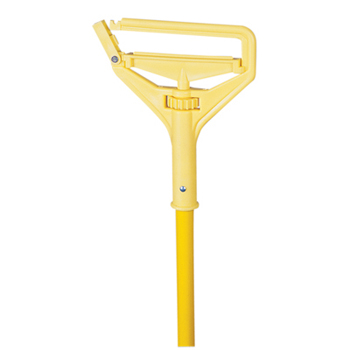 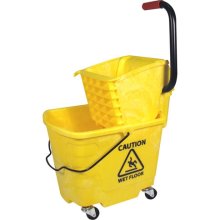 Dust PanCan Liners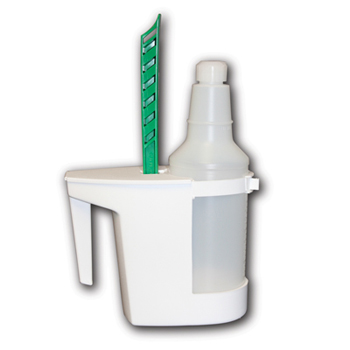 Bowl SwabBowl Swab Caddie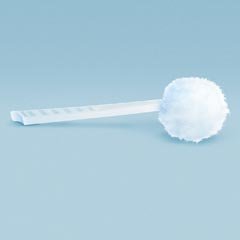 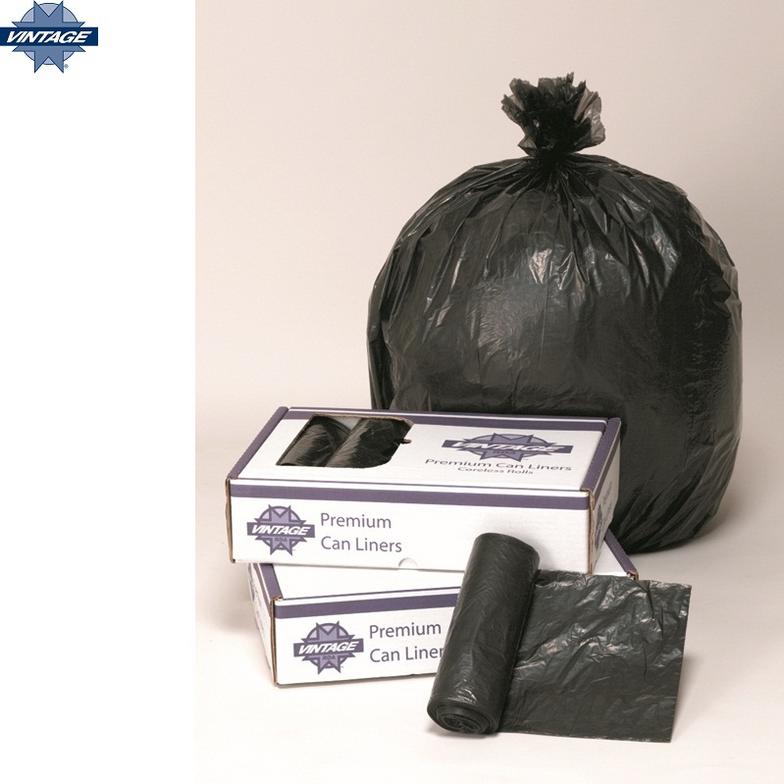 Clean bucket for rinse water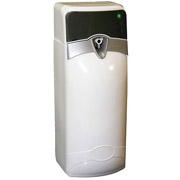 “Wet Floor” signs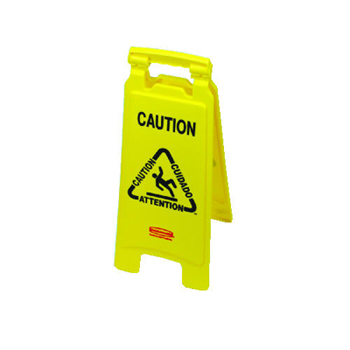 Gloves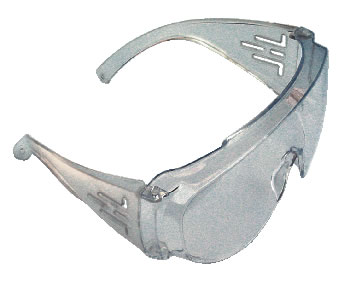 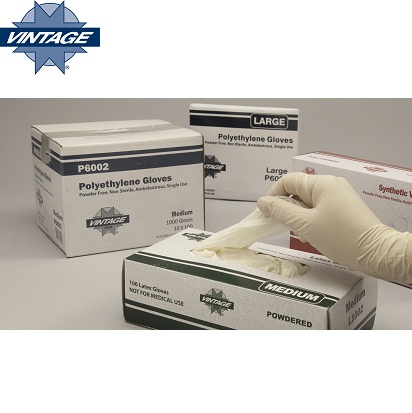 GogglesWall Air Freshener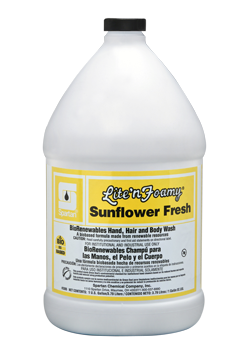 Disinfectant Cleaner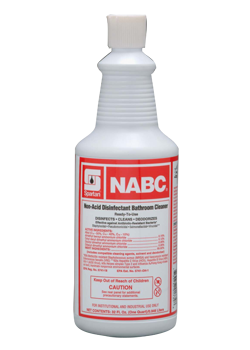 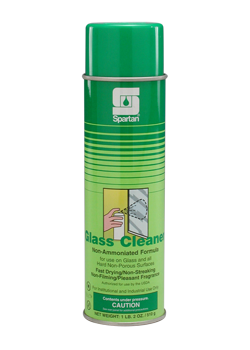 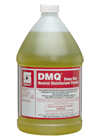 Glass CleanerToilet Bowl CleanerHand SoapPaper TowelsTowel Dispenser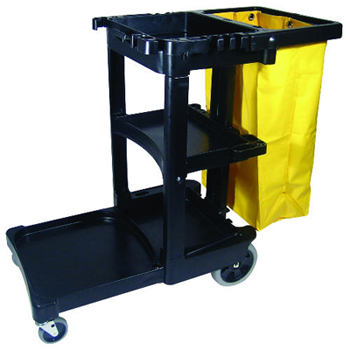 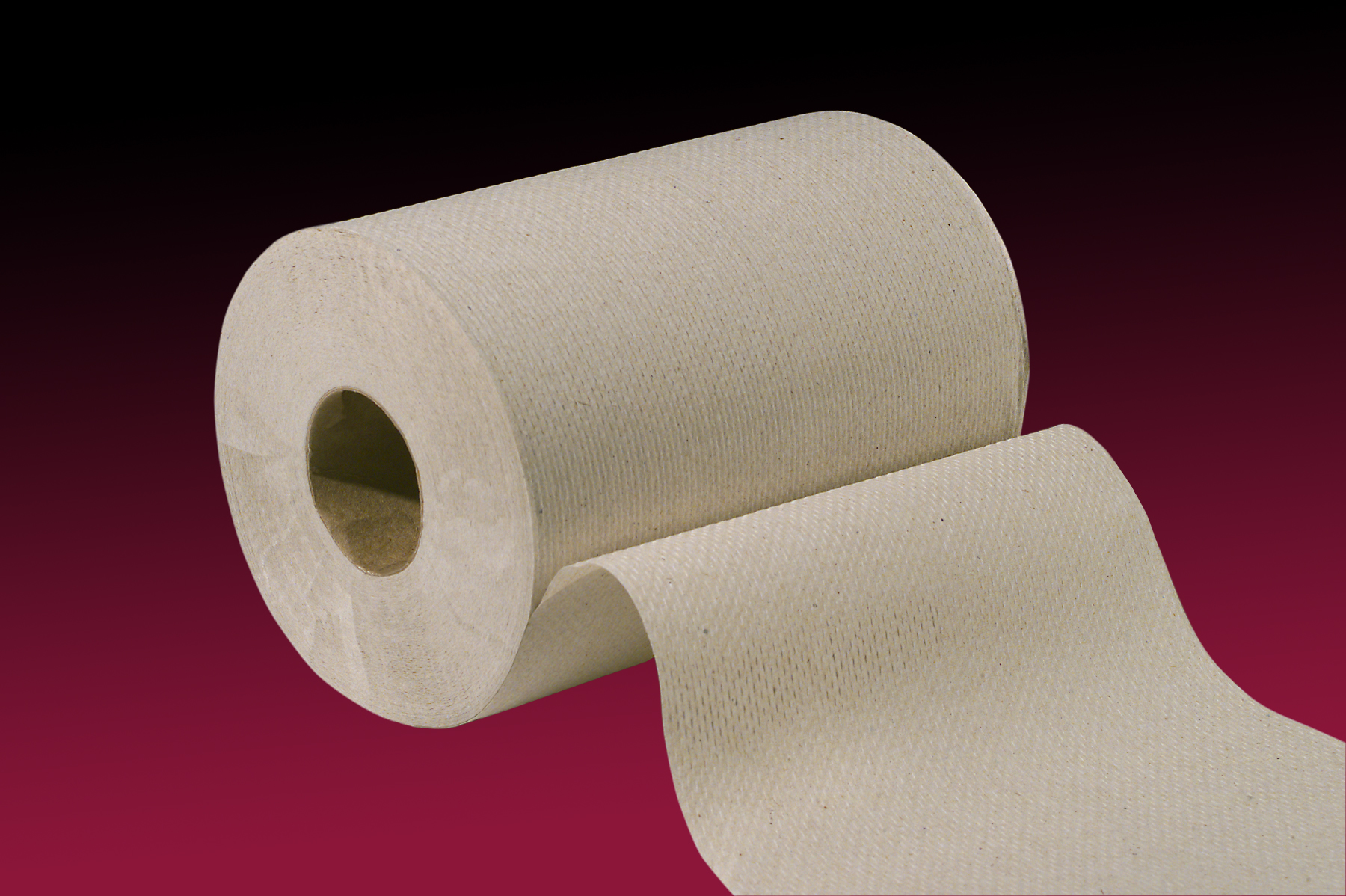 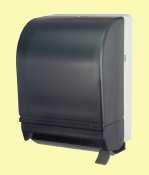 Toilet TissueToilet Tissue DispenserSanitary napkins/tampons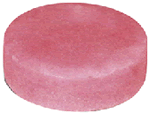 Urinal Blocks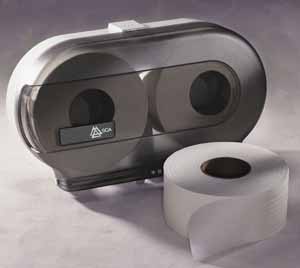 Janitor Cart W/Bag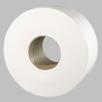 